Иркутский государственныйуниверситетРоссийская ассоциацияполитической наукиРОССИЙСКОЕ ОБЩЕСТВО ПОЛИТОЛОГОВПрограмманаучно-практической конференции«Регион в стране и в мире – тенденции и                                                 динамика политического развития»21 апреля .                                                            г. ИркутскПрограмма конференцииСопредседатели: д-р. ист. наук, проф. В.И. Дятлов,  д-р ист. наук, проф. Ю.А. Зуляр21  апреля .9-30-9-50  Регистрация участников научно-практической конференции10-00   Открытие конференции 10-00 – 12-00 Пленарное заседание12-00 – 13-00  Кофе-брейк13-00 – 17-00  Работа по секциямПриветственное слово – Аргучинцев Александр Валерьевич, д-р физ.-мат. наук, проф., ректор ФГБОУ ВО «Иркутский государственный университет», председатель оргкомитета «Х Университетских социально-гуманитарных чтений»Вступительное слово - Зуляр Юрий Анатольевич,  д-р ист. наук, проф., декан исторического факультета ИГУ, зам. председателя оргкомитета «Х Университетских социально-гуманитарных чтений»Пленарное заседание1.Карнышев Александр Дмитриевич, канд. ист. наук, д-р психолог. наук, проф. кафедры психологии образования и развития личности Педагогического института ФГБОУ ВО ИГУ, г. Иркутск – Сибирский мультикультурализм: этнопсихологические и политологические аспекты;2.Алексеев Сергей Маркович, канд. ист. наук, начальник отделения государственной политики правового, информационного и аналитического обеспечения Министерства культуры и архивов Иркутской области – Проблемы реформирования управления в сфере культуры;3.Волосов Евгений Николаевич – д-р ист. наук, проф. кафедры экономики авиационных предприятий Иркутского филиала МГТУ ГА, г. Иркутск – Бизнес и власть: узлы противоречий (по материалам книги Виктора Бронштейна «Маятник бизнеса: между орденом и тюрьмой»;4.Рыбалко Михаил Леонидович, канд. ист. наук, доцент кафедры политологии, истории и регионоведения исторического факультета ФГБОУ ВО ИГУ, г. Иркутск – Современные зарубежные исследования образа 
России;5.Мясников Дмитрий Александрович, первый заместитель руководителя исполкома ИРО ВПП «Единая Россия», канд. ист. наук, ст. преп. кафедры политологии, истории и регионоведения ФГБОУ ВО Иркутский государственный университет, г. Иркутск – Предварительное голосование как элемент предвыборной кампании;6. Жуков Константин Сергеевич, руководитель лаборатории гуманитарных и политических технологий исторического факультета ИГУ, почетный профессор ИГУ – Стратегический образ кандидата на выборные должности в органы власти в представлениях избирателей;7. Калихман Татьяна Петровна, д-р географ. наук, ведущий научный сотрудник, Калихман Аркадий Давидович, д-р физ.-мат. наук, проф. Институт географии имени В. Б. Сочавы СО РАН, г. Иркутск - Природный парк в природоохранной политике Иркутской области;8. Козодой Виктор Иванович, д-р ист. наук, г. Новосибирск – 
Презентация книги «Александр Гучков и Великая русская революция»;9. Шмидт Сергей Фёдорович, канд. ист. наук, доцент кафедры мировой истории и международных отношений исторического факультета ФГБОУ ВО ИГУ – Концепция «Политбюро 2.0» и политическое развитие Иркутской области: обобщая опыт последнего десятилетия;10. Петров Алексей Викторович, канд. полит. наук, доцент кафедры политологии, истории и регионоведения исторического факультета ФГБОУ ВО ИГУ, г. Иркутск – Иностранные агенты в России: 
пятилетка за четыре года?;11. Индуцкая Оксана Ивановна, ст. преподаватель, кафедры религиоведения и теологии исторического факультета ФГБОУ ВО ИГУ – 
Исследование религиозности студентов государственного вуза;12. Маглеев Александр Аполлонович, канд. полит. наук, доцент кафедры политологии, истории и регионоведения исторического факультета ФГБОУ ВО ИГУ, г. Иркутск – Алтаргана – символ бурят в современной политической действительности;13. Булгакова Марина Геннадьевна, зав. сектором воспитания Центра социализации, воспитания и неформального образования, соискатель кафедры политологии, истории и регионоведения ФГБОУ ВО Иркутский государственный университет – Ученическое самоуправление как фактор формирования гражданской активности школьников Иркутской области (1991-2005 гг.);14. Веселова Виктория Николаевна, канд. геогр. наук, научный сотрудник лаборатории георесурсоведения и политической географии ИГ им. В.Б. Сочавы СО РАН, г. Иркутск – Результативность действий региональных властей в отношении качества жизни населения (на примере Иркутской области);15. Пак Хэ Джа, консул, Генеральное консульство Республики Корея в г. Иркутске, аспирант кафедры политологии, истории и регионоведения исторического факультета ИГУ,  г. Иркутск – Модели и историческое развитие взаимоотношений центрального и региональных правительств - на примере Республики Корея и Российской Федерации в конце XX - начале XXI вв;16. Калугина Татьяна Геннадиевна, канд. ист. наук, руководитель Центра инноваций социальной сферы ФГБОУ ВО ИГУ, г. Иркутск – 
Феномен социального предпринимательства и региональное развитие;17. Зуляр Юрий  Анатольевич, д-р ист. наук, профессор, зав. кафедрой политологии, истории и регионоведения   –  Формирование гражданского общества в Иркутске: общее и особенное18. Олейников Илья Васильевич, канд. ист. наук, доцент кафедры политологии, истории и регионоведения  исторического факультета ФГБОУ ВО ИГУ, г. Иркутск – Иркутская область и КНДР: 
особенности сотрудничества в начале второго десятилетия XXI века;19. Лисаускене Мария Вадимовна, канд. филос. наук, доцент кафедры связей с общественностью и рекламных технологий факультета филологии и журналистики ФГБОУ ВО ИГУ, г. Иркутск – Трансформация имиджа президента Путина в сознании иркутян. Социологический анализ. Видеомост с исследователями из Института истории, археологии и этнографии народов Дальнего Востока ДВО РАН, г. Владивосток
1.Ставров Иван Валерьевич, канд. ист. наук, с.н.с. Отдела китайских исследований Центра азиатско-тихоокеанских исследований ИИАЭ ДВО РАН, г. Владивосток – Экономический коридор Китай-Монголия-Россия в стратегии развития провинции Хэйлунцзян;2.Иванов Сергей Александрович, канд. ист. наук, зав. Отделом китайских исследований Центра азиатско-тихоокеанских исследований ИИАЭ ДВО РАН – Как выжить в атмосфере недоверия: стратегии интеграции китайских инвесторов в социальное пространство Дальнего Востока России;3.Коняхина Анастасия Петровна, н.с. Отдела социально-политических исследований ИИАЭ ДВО РАН – Реформы и власть в представлении жителей российской глубинки (1985-2015).Видеомост с ФГБОУ ВО «Бурятский государственный университет» Дагбаев Эрдэм Данзанович, д-р социол. наук, проф., г. Улан—Удэ – Политическое развитие Бурятии в условиях социально-экономического кризисаСекция «Средства массовой информации и электоральные процессы», 13.00 – 17.00Сопредседатели: канд. ист. наук, доцент С.Ф. Шмидт, канд. ист.наук Л.Н. Метелкина1.Гимельштейн Александр Владимирович, генеральный директор Иркутского областного художественного музея им. В.П. Сукачева, канд. ист. наук, профессор ФГБОУ ВО Иркутский государственный университет, г. Иркутск, председатель редакционного совета издательской группы «Восточно-Сибирская правда» - Региональная медиасреда и общественные настроения; 2.Рыбалко Светлана Александровна,  PhD “Mass media communication“, доцент кафедры менеджмента, маркетинга и сервиса ФГБОУ ВО БГУ, г. Иркутск – Социальные СМИ и их роль в построении диалога между коммерческими организациями и заинтересованными группами общественности: зарубежный опыт3.Скращук Владимир Владимирович, журналист – Иркутский 
самиздат: находки 2015 года4.Вахрушев Юрий Петрович, канд.филос.наук, доцент кафедры истории и международных отношений ФГБОУ ВО БГУ – Информационная война как инструмент политики: региональные аспекты;5.Черенёв Алексей Анатольевич, канд. геогр. наук, Александров 
Евгений Юрьевич, инженер первой категории, лаборатория экономической и социальной географии ФГБУН Институт географии им. В.Б. Сочавы СО РАН – Электоральная культура населения сибирского индустриального города (на примере г. АнгарскСекция «Политические процессы на региональном уровне», 13.00 – 17.00.Сопредседатели: канд. ист. наук, доцент И.В. Олейников,канд. полит. наук А.В. Петров1. Ерицян Инга Нелсиковна, аспирант, кафедра истории и международных отношений, ФГБОУ ВО БГУ, г. Иркутск – Проблема соотношения категорий «государство» и «государственность» применительно к непризнанным и частично признанным республикам постсоветского пространства;2. Кайдан Дарья Алексеевна, магистрант, кафедра мировой истории и международных отношений, исторический факультет ФГБОУ ВО ИГУ, г. Иркутск – Обзор итогов сотрудничества Иркутской области РФ и Китайской Народной Республики в .;3. Метелкина Лариса Николаевна, канд. ист. наук, доцент кафедры политологии и истории исторического факультета ФГБОУ ВО ИГУ, г. Иркутск – Проблемы образования региональных политических элит и пути их решения в 1930-1950-е годы (на примере Восточной Сибири);4. Кружай Михаил Сергеевич, аспирант кафедры истории и международных отношений, ФГБОУ ВО БГУ, г. Иркутск – Проблемы регулирования деятельности НКО как инструмента лоббистской деятельности;5. Фартышев Арсений Николаевич, инженер Лаборатории георесурсоведения и политической географии Института географии им. В.Б. Сочавы СО РАН – Политическое отношение регионов друг к другу как геополитическая категория;6. Петросян Оганес Сейранович, соискатель кафедры политологии, истории и регионоведения исторического факультета ФГБОУ ВО ИГУ, 
г. Иркутск – Организация системы студенческого самоуправления;7. Башелханов Анатолий Юрьевич, канд. ист. наук, Институт развития образования Иркутской области, г. Иркутск – КПСС в период перестройки в Байкальском регионе в 1986-1991 гг.8. Дрегля Алена Ивановна, канд. физ.-мат. наук, доцент кафедры политологии, истории и регионоведения исторического факультета ФГБОУ ВО ИГУ, 
г. Иркутск – Опыт преподавания математических дисциплин на историческом факультете: анализ результатов и предложения;9. Еремеенко Никита Николаевич, аспирант кафедры истории и международных отношений ФГБОУ ВО БГУ – Влияние процессов демократизации на общественно-политическую жизнь Сибири (1985-1990 гг.);10. Шерин Егор Александрович, младший научный сотрудник лаборатории геогресурсоведения и политической географии, Институт географии им. В.Б. Сочавы СО РАН, г. Иркутск – Кузбасс в стране и в мире – тенденции и динамика развития;11. Колокольников Иван Арсеньевич, аспирант кафедры политологии, истории и регионоведения исторического факультета ФГБОУ ВО ИГУ, 
г. Иркутск – О роли иркутского театра музыкальной комедии на пространстве Сибири в 1941-50-х гг. Заочное участие1. Лебедева Маргарита Леонидовна, канд. полит. наук,  доцент кафедры политологии, РГАУ МСХА им. К.А. Тимирязева, 
г. Москва – Французские политические сообщества субнационального уровня: специфика эволюции и развития;2. Перфильев Юрий Сергеевич, аспирант, кафедра культуры мира и демократии РГГУ, , г. Москва – Электоральная демократичность современной Иркутской области: муниципальный разрез;  3. Ахмадулина Светлана Зиннатовна, канд. ист. наук, старший преподаватель исторического факультета, кафедра всемирной и отечественной истории ФГБОУ ВПО Бурятский государственный университет, г. Улан-Удэ – Особенности религиозной ситуации и межконфессиональных отношений в современной Монголии; 4. Данилова Елена Александровна, канд. полит. наук, философский факультет, докторант НИ Томский государственный университет, г. Томск – Позиционирование Сибирского региона как значимого «инновационного пояса» в рамках формирования стратегии национального брендинга на основе компетенций ОПК; 5. Искаков Ирлан Жангазыевич, ректор, канд. юрид. наук, проф. кафедры теории и истории государства и права Межрегиональный институт экономики и права при МПА ЕврАзЭС,; член Российской академии юридических наук, Русского географического общества, г. Санкт-Петербург – Продвижение России на Восток и формирование политического ландшафта: исторический аспект; 6. Матющенко Виктория Сергеевна, канд. филос. наук, АмГМА, г. Благовещенск – Государство и православие на пути спасения русской духовности; 7. Воронина Татьяна Евгеньевна, канд. филос. наук, кафедра философии и социологии ДГУ, г. Махачкала – Роль субъектно-объектных отношений в конфессиональном и научном опыте Дагестана;8. Соколов Александр Владимирович, канд. полит. наук, доцент кафедры социально-политических теорий ЯрГУ им. П.Г. Демидова, Комаров Олег Евгеньевич, магистрант ЯрГУ им. П.Г. Демидова, г. Ярославль – Особенности краудсорсинговых проектов (на примере «ГосБук», «Демократор», 
«Обещания»;9. Ляшевская Наталья Валерьевна, аспирант кафедры правоведения, государственного и муниципального управления, Омский государственный педагогический университет, г. Омск – Профессиональное самоопределение студентов юридических факультетов;10. Дмитриев Руслан Васильевич, с.н.с., Центра глобальных и стратегических исследований Института Африки РАН, Горохов Станислав Анатольевич, с.н.с., лаборатория географии мирового развития, Институт географии РАН, г. Москва – Факторы радикализации мусульманской общины Нигерии на региональном уровне;11. Чугунова Надежда Евгеньевна, магистрант, кафедра мировой истории и международных отношений, исторический факультет ФГБОУ ВО ИГУ, стажер Реннского института политических наук (г. Ренн, Франция), г. Иркутск – 
Бретонский регионализм: история и современность;12.  Лопатенко Анна Владимировна, магистрант, кафедра мировой истории и международных отношений, исторический факультет ФГБОУ ВПО ИГУ, г. Иркутск – Политические аспекты привлечения иностранных инвестиций в экономику Иркутской области: к постановке проблемы. Материалы конференции публикуются в «Материалах Десятых Университетских социально-гуманитарных чтений»Оргкомитет чтений находится по адресу: . Иркутск, ул. К. Маркса, 1, ИГУ. Кафедра политологии, истории  и регионоведения– к. 412, тел.: 33-43-72,e-mail: koip@isu.ruМесто проведения конференции: Научная библиотека Иркутского государственного университета им. Валентина Распутина, ул. Лермонтова 124.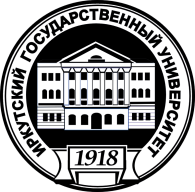 